Název školy: 	ZŠ a MŠ T. G. Masaryka FulnekAutor :			Mgr. Miroslava GelnarováNázev :			VY_42_INOVACE_M.2.4-24Vzdělávací obor: 	Matematika a její aplikaceTéma : 			Přirozená čísla a početní operace s nimi, pamětné sčítání do sta bez přechodu desítky – pyramidy  Doporučený ročník: 2.Anotace:	Materiál obsahuje pracovní list, v němž si děti procvičují sčítání do sta, sčítají vždy dvě sousední čísla v pyramiděČíslo projektu:	CZ.1.07/1.4.00/21.0903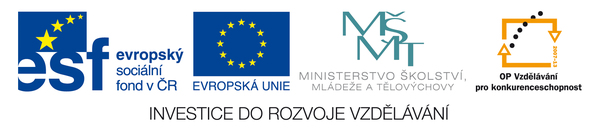 Pracovní list                                               Vypočítej pyramidyŘEŠENÍ1010551515202010101818221010101033772020141410101010161611101011119912128833101090904848424228282020121210101818221010909035355555151520203535101055151520208080232357571313101027271010337720209090444446462424202026261414101010101616737332324141111121212020111010111199555531312424202011111313121288331010